Diwrnod Cofio’r Holocost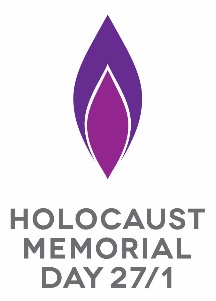 Beth yw Diwrnod Cofio’r Holocost?Cynhelir Diwrnod Cofio’r Holocost bob blwyddyn ar 27 Ionawr, diwrnod cofio rhyddhau Auschwitz-Birkenau, gwersyll difa mwyaf y Natsïaid. Mae’n ddiwrnod rhyngwladol i gofio’r chwe miliwn o Iddewon a lofruddiwyd yn ystod yr Holocost, ynghyd â’r miliynau o bobl eraill a laddwyd yn sgil erledigaeth grwpiau eraill gan y Natsïaid, ac yn yr hil-laddiadau yn Cambodia, Rwanda, Bosnia a Darfur. Mae’n achlysur i bawb ddod at ei gilydd er mwyn dysgu, cofio a myfyrio. Bob blwyddyn, mae thema’n cael ei dewis ar gyfer Diwrnod Cofio’r Holocost, a’r thema eleni yw Pobl Gyffredin. Mae’n canolbwyntio ar y bobl gyffredin a oedd yn gadael i hil-laddiad ddigwydd, y bobl gyffredin a oedd yn mynd ati i gyflawni hil-laddiad, a'r bobl gyffredin a gafodd eu herlid.Rydym i gyd yn bobl gyffredin heddiw sy'n gallu gwneud pethau eithriadol. Gall pob un ohonom wneud penderfyniadau i herio rhagfarn, gwrthwynebu casineb, codi llais yn erbyn erledigaeth ar sail hunaniaeth, a siopa mewn ffordd gyfrifol.Hefyd, pobl gyffredin sy'n gyfrifol am gynnal Diwrnod Cofio'r Holocost, am arwain digwyddiadau coffáu cymunedol, ac am gynorthwyo ac annog pawb o'u cwmpas i gymryd rhan mewn prosiecau cofio ac addysg.Neges gennym ni[fideo neu neges ysgrifenedig gan aelod allweddol o'ch sefydliad]Gweithgareddau LleolCynhelir miloedd o weithgareddau lleol a digwyddiadau Diwrnod Cofio’r Holocost bob blwyddyn ledled y DU. I weld beth sy’n digwydd yn eich ardal chi, chwiliwch ar Fap Diwrnod Cofio’r Holocost: hmd.org.uk/map[wybodaeth am weithgareddau lleol yn eich ardal]Ymddiriedolaeth Diwrnod Cofio’r Holocost Mae Ymddiriedolaeth Diwrnod Cofio’r Holocost yn elusen gofrestredig a ariennir gan Lywodraeth y DU i hyrwyddo a chefnogi’r Diwrnod. Mae’n darparu adnoddau a chymorth ar gyfer miloedd o weithgareddau Diwrnod Cofio’r Holocost bob blwyddyn mewn gweithleoedd, grwpiau ieuenctid, amgueddfeydd, carchardai, ysgolion, colegau a phrifysgolion, addoldai, a mwy. I ddysgu mwy am Ddiwrnod Cofio’r Holocost a’r thema eleni, neu i ddod o hyd i adnoddau di-dâl, ewch i hmd.org.uk Seremoni’r DUBob blwyddyn, mae Ymddiriedolaeth Diwrnod Cofio’r Holocost yn trefnu Seremoni Goffaol y DU ar gyfer Diwrnod Cofio’r Holocost. Dyma ganolbwynt Diwrnod Cofio’r Holocost yn y DU ac mae’n dwyn ynghyd arweinwyr dinesig, ffydd a gwleidyddol y wlad, ochr yn ochr â goroeswyr yr Holocost a hil-laddiadau mwy diweddar. Mae’r Seremoni wedi’i ffrydio ar-lein dros y blynyddoedd diwethaf.I wybod mwy am seremoni nesaf y DU ar gyfer Diwrnod Cofio’r Holocost, ewch i hmd.org.uk/ukhmdMoment Genedlaethol Goleuo’r TywyllwchAr 27 Ionawr am 4pm gwahoddir pawb i gynnau cannwyll a’i gosod yn ddiogel ger eu ffenestr er mwyn: cofio’r bobl a lofruddiwyd oherwydd pwy oedden nhwsefyll yn erbyn rhagfarn a chasineb heddiwMae pob un ohonom yn goleuo’r tywyllwch ar #DiwrnodCofio’rHolocost.I gysylltu ag Ymddiriedolaeth Diwrnod Cofio’r Holocost, e-bostiwch enquiries@hmd.org.uk neu ffoniwch 020 7785 7029.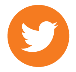 HMD_UK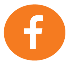  HMD.UK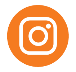 holocaustmemorialdaytrust  linkedin.com/company/hmd-uk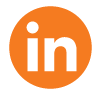 